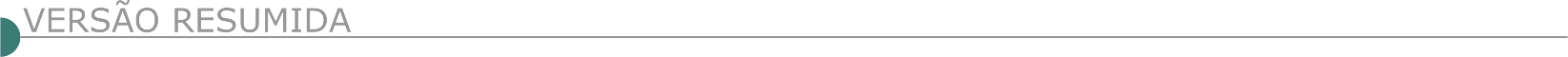 ESTADO DE MINAS GERAISPREFEITURA MUNICIPAL DE BAEPENDICONCORRÊNCIA Nº 0003/2024Objeto: Execução de calçamento com bloquetes sextavados na Estrada Vicinal que liga o Bairro Lavrinha ao Bairro Rural Índia, no Município de Baependi-MG. Data e horário limite para cadastramento de propostas: 13/06/2024, às 08h25min. Os julgamentos das propostas de preços e habilitação ocorrerão no dia 13/06/2024, findo o prazo de protocolo das propostas, no endereço eletrônico www.licitardigital.com.br - Acesso identificado no link “licitações”, horário de Brasília-DF. Edital e informações complementares pelo telefone (35) 3343-3204; e-mail licitacoes@baependi.mg.gov.br; site: www.baependi.mg.gov.br.PREFEITURA MUNICIPAL DE BOCAINA DE MINAS - CONCORRÊNCIA N° 4/2024Objeto: Contratação de empresa para prestação de serviço comum de engenharia visando a recuperação de estradas vicinais no Município de Bocaina de Minas. A sessão pública desta Concorrência Eletrônica será realizada no dia 17/05/2024 ás 09:01 horas, perante o sistema eletrônico provido pelo(a) Portal de Compras Públicas no endereço eletrônico https://www.portaldecompraspublicas.com.br. O Edital estará disponível através dos Sites: https://www.portaldecompraspublicas.com.br, https://www.bocainademinas.mg.gov.br/ e no Portal Nacional de Contratações Públicas (PNCP). Informações pelo telefone (32) 3294-1160 ou E-mail: licitabocaina@gmail.com.PREFEITURA MUNICIPAL DE BOM JESUS DO GALHO - CONCORRÊNCIA ELETRÔNICA Nº 3/2024Objeto:  Execução, de obras de drenagem pluvial, recapeamento asfáltico e construção de muro de divisa na Travessa Dra. Iza de Souza Lucas. A abertura será dia 16/05/2024 às 09h00, na sede da Prefeitura. Edital disponível no site da Prefeitura: https://www.bomjesusdogalho.mg.gov.br e no site https://novobbmnet.com.br. Informações Tel.: (33) 3354-1358. E-mail: licitacoes.bjg@outlook.com.PREFEITURA MUNICIPAL DE BORDA DA MATA - CONCORRÊNCIA Nº 002/2024Objeto: Reforma e Construção da Sala de Radiologia e Laboratório do Pronto Atendimento Municipal. Abertura da sessão: dia 10/06/2024 às 09h30min. O edital encontra-se disponível no site www.bordadamata.mg.gov.br. Informações (35) 3445-4900.PREFEITURA MUNICIPAL DE BRAÚNAS - CONCORRÊNCIA ELETRÔNICA Nº 002/2024Objeto: Serviços de drenagem para adequação de estradas vicinais, a fim de realização posterior de pavimentação em piso intertravado nos trechos conhecidos como Morro do Ciroca, Morro do Valdecir, Morro do Nivaldo e Morros de acesso a Comunidade de Vargem Grande, Barroadas, Cedro, Gerônimo. Recurso próprio. Abertura 17/05/2024, às 10h00min. Edital disponível no site www.braunas.mg.gov.br link licitações e na plataforma de licitações www.licitardigital.com.br. Informações (33) 3425-1115. Data: 30/04/2024.PREFEITURA MUNICIPAL DE CACHOEIRA DE MINAS - CONCORRÊNCIA ELETRÔNICA Nº 3/2024Objeto: Realização de serviços de reforma do Estádio Municipal José Tercius Costa. A data da realização do certame será no dia 16 de maio de 2024 às 09h00. A íntegra do Edital estará disponível aos interessados nos endereços eletrônicos www.portaldecompraspublicas.com.br e www.cachoeirademinas.mg.gov.br. Mais informações pelo telefone (35) 3472-1333 - Setor de Licitações.PREFEITURA MUNICIPAL DE CAMPINA VERDE - CONCORRÊNCIA PÚBLICA Nº 4/2024Objeto: Execução de obras no Estádio Municipal Dr. Afonso Celso Faria, localizado na Avenida Bahia, nº 452, bairro Dona Ana no Município de Campina Verde/MG. Data da Sessão: 17 de maio de 2024 às 09h00minh. Local da Sessão: Setor de Licitações, sito à Rua Trinta n 296, bairro Medalha Milagrosa - Campina Verde/MG. Maiores informações no setor de licitação da Prefeitura. Edital no site: www.campinaverde.mg.gov.br.PREFEITURA MUNICIPAL DE CAMPOS GERAIS - CONCORRÊNCIA Nº 03/24Objeto: Execução de Obras de pavimentação asfáltica em trecho da Estrada que liga Campos Gerais a Córrego do Ouro, protocolo até dia 17/05/24 as 14:00 h na plataforma de licitações: www.licitardigital.com.br, telefone: (31) 3836- 1130; inform. 35 38531436/2713, http://www.camposgerais.mg.gov.br.PREFEITURA MUNICIPAL DE CAPITÓLIO - CONCORRÊNCIA Nº 02/2024Objeto: Reforma e ampliação da Praça localizada na rua José Rodrigues de Melo - AMBRÓSIO, no município de Capitólio/MG. A entrega da Proposta Comercial será até às 09:20 horas do dia 17/05/2024, sendo a abertura da sessão às 09:30 horas do dia 17/05/2024 pela plataforma www.novobbmnet.com.br. Informações através do telefone (37) 33730300 ou www.capitolio.mg.gov.br ou www.novobbmnet.com.br.PREFEITURA MUNICIPAL DE CÁSSIA - PREGÃO ELETRÔNICO 024/24Objeto: Reparos e Conservação de Pavimentos Asfálticos – Operação Tapa Buraco”, sendo recebidas as propostas até às 8h do dia 14 de MAIO de 2024, e início da disputa de lances às 8h30min do mesmo dia, cujo critério de julgamento será o de “Menor Preço Por LOTE”, conforme Anexo I. O Edital do Pregão Eletrônico está à disposição dos interessados nos sites www.bnc.org.br e www.cassia.mg.gov.br ou na sede da Prefeitura Municipal, na sala da Seção de Licitações, das 7h às 11h e das 13h às 17h – de segunda a sexta-feira. Não haverá expediente nos finais de semana e feriados – informações sobre o edital pelo tel. (035) 3541-5709 / 5710 ou pelos e-mails licitacoes@cassia.mg.gov.br, cleiton.batista@cassia.mg.gov.br e vinicius.melo@cassia.mg.gov.br. Para tirar dúvidas técnicas (35) 3541-5726 (Pedro - Setor de Obras) e (35) 3541-5725 (Leonardo - Setor de Projetos) ou pelos e-mails pedro.lopes@cassia.mg.gov.br e leonardo.rossato@cassia.mg.gov.br.PREFEITURA MUNICIPAL DE CENTRAL DE MINAS - CONCORRÊNCIA PÚBLICA PRESENCIAL Nº 02/2024Objeto: Construção de 02(duas) pontes na Zona Rural, município de Central de Minas/MG. Dia e Hora para Recebimento dos Envelopes: 16/05/2024 às 08h30min. Data e Hora para Término do Credenciamento: 16/05/2024 às 08h30min. Disponibilização do edital e informações no endereço https://www.centraldeminas.mg.gov.br/. Tel.: (33) 99987 – 0067.PREFEITURA MUNICIPAL DE CONCEIÇÃO DA APARECIDA - CONCORRÊNCIA 001/2024Objeto: Contratação de empresa para execução de implantação de asfalto na extensão da Rua Vereador João Alves dos Santos, neste município. O edital poderá ser retirado na integra através do site: www.conceicaodaaparecida.mg.gov.br ou e-mail: licitacaopmca@yahoo.com.br. A data da sessão de abertura será dia 15 de maio de 2024, às 9h00 (nove horas). PREFEITURA MUNICIPAL DE CONSELHEIRO LAFAIETE - CORRÊNCIA PÚBLICA N° 01/2024Objeto: Prestação de serviços de demolição, terraplanagem, obras de arte, drenagem, pavimentação, obras complementares, estrutura metálica, recuperação e manutenção de rede viária para atender os municípios integrantes do consórcio. O Edital completo poderá ser obtido no CODAP, no endereço sito à Praça Barão de Queluz, nº 77, Centro, Conselheiro Lafaiete - MG, através dos sites https://www.altoparaopeba.mg.gov.br/ e codap.licitapp.com.br. Mais informações também podem ser solicitadas, no horário comercial, junto ao setor de licitações, através do telefone (31) 3721-1258. Conselheiro Lafaiete – MG.PREFEITURA MUNICIPAL DE COROACI - REABERTURA - CONCORRÊNCIA ELETRÔNICA Nº 001/2024Objeto: Execução de obras e serviços de engenharia para calçamento em bloco sextavado. O julgamento das propostas de preços e habilitação ocorrerão no dia 16/05/2024, às 09h00m, através da plataforma “LicitarDigital” pelo link: www.licitardigital.com.br. Informações no TEL: (33) 9.8451- 8656.PREFEITURA MUNICIPAL DE DIVINÓPOLIS - CONCORRÊNCIA ELETRÔNICA Nº 90011/2024Objeto: Substituição do piso no ESF Itaí, no município de Divinópolis/MG. Data e horário do início da disputa: 09h00min do dia 24/05/2024. Disponibilização do edital e informações no endereço eletrônico www.compras.gov.br e www.divinopolis.mg.gov.br. Licitações. Contato: (37) 3229- 8127 / 3229-8128.PREFEITURA MUNICIPAL DE ENTRE FOLHASCONCORRÊNCIA ELETRÔNICA Nº 5/2024Objeto: Execução de obras e serviço de engenharia, menor preço por empreitada global, execução de Obra de Drenagem e Pavimentação com Blocos Intertravado de Concreto, em diversas ruas, Município de Entre Folhas - MG, conforme anexos deste edital de concorrência pública n.º 05/2024. Abertura: as 09:00 Horas do dia 17/05/2024. O edital encontra-se à disposição no através do endereço eletrônico www.entrefolhas.mg.gov.br, na Plataforma de Licitações AMM Licita (Licitar Digital), através do endereço eletrônico www.licitardigital.com.br.CONCORRÊNCIA ELETRÔNICA Nº 6/2024Objeto: Execução de obras e serviço de engenharia, menor preço por empreitada global, execução de Obra de Reforma e cobertura das instalações esportivas no município de Entre Folhas - MG, conforme anexos deste edital de concorrência pública n.º 006/2024. Abertura: as 13:00 Horas do dia 17/05/2024. O edital encontra-se à disposição no através do endereço eletrônico www.entrefolhas.mg.gov.br, na Plataforma de Licitações AMM Licita (Licitar Digital), através do endereço eletrônico www.licitardigital.com.br.PREFEITURA MUNICIPAL DE ESPERA FELIZ - CONCORRÊNCIA ELETRÔNICA Nº 10/2024Objeto: Construção de cobertura metálica e reforma de uma quadra de esportes na comunidade da chave. Data 23/05/2024 às 09:30 horas. O edital completo encontra - se disponível no site: www.licitanet.com.br/.PREFEITURA MUNICIPAL DE ERVÁLIA - PREGÃO ELETRÔNICO Nº 011/2024Objeto: Execução de alas de drenagem e boca de lobo simples retangular, destinado a atender a demanda da Secretaria de Obras do município de Ervália/MG, data de 16/05/2024 às 09h00min. O Edital poderá ser retirado no site: www.ervalia.mg.gov.br ou na plataforma www.bllcompras.org.br. O processo será realizado por meio da plataforma www.bllcompras.org.br. Informações pelo telefone (32) 3554-2503. PREFEITURA MUNICIPAL DE ESPERA FELIZ - CONCORRÊNCIA ELETRÔNICA – Nº 10/2024Objeto: Construção de cobertura metálica e reforma de uma quadra de esportes na comunidade da chave. Data 23/05/2024 às 09:30 horas. O edital completo encontra – se disponível no site: www.licitanet.com.br.PREFEITURA MUNICIPAL DE FORTUNA DE MINAS - CONCORRÊNCIA ELETRÔNICA Nº 01/2024Objeto: Pavimentação asfáltica e recapeamento em vias urbanas e rurais com drenagem, sarjeta, meio fio e sinalização horizontal e vertical. A abertura da Sessão Pública será realizada às 08:30 horas do dia 16 de maio de 2024, por meio do portal eletrônico AMM Licita (https://ammlicita.org.br/). O edital e seus anexos estão à disposição dos interessados na Av. Renato Azeredo, 210, Centro, Fortuna de Minas/MG-CEP: 35.760-000, para consulta através do e-mail: licitacao@fortunademinas.mg.gov.br, pelo site www.fortunademinas.mg.gov.br e pelo provedor do sistema AMM Licita https://app2.licitardigital.com.br/pesquisa. Informações pelo (31)3716-7138/ (31)3716-7111.PREFEITURA MUNICIPAL DE FRUTAL - PREGÃO ELETRÔNICO Nº 020/2024Objeto: Reforma do Terminal Rodoviário Miguel Morelli no município de Frutal/MG, localizada na Praça Boa Vista, n° 600, bairro: Alto Boa Vista, sob regime de empreitada global para atender as Secretaria Municipal de Planejamento, Obras e Serviços Urbanos, site www.licitanet.com.br. Abertura da sessão pública: Início da fase de lances: 14:00horas (horário de Brasília) do dia 16 de maio de 2024. O edital e seus anexos estão disponibilizados pelo sítio: www.licitanet.com.br, www.gov.br/pncp/pt-br, podendo ser solicitados gratuitamente pelo e-mail licitacao@frutal.mg.gov.br ou retirá-los no local mediante mídia removível, fornecida pelo interessado. O departamento de licitações não se responsabiliza pela recepção via e-mail. O departamento de licitações não se responsabiliza pela recepção via e-mail. PREFEITURA MUNICIPAL DE IAPU - CONCORRÊNCIA ELETRÔNICA Nº 4/2024Objeto: Execução de calçamento em bloquete e drenagem pluvial em trechos de estradas rurais na Serra do Biscoito Duro, Córrego Santo Estevão e Córrego das Pedras, município de IAPU/MG. O Edital poderá ser obtido no site do BBMNET - Bolsa Brasileira de Mercadorias- https://novobbmnet.com.br/, ou https://transparencia.iapu.mg.gov.br/licitacoes. O recebimento das propostas através do site do BBM NET - Bolsa Brasileira de Mercadorias dar-se-á até às 12h59min do dia 17/05/2024. Abertura das Propostas: 17/05/2024 às 13h00min. Início da Disputa de Lances às 13h10min dia 17/05/2024 (horário de Brasília). Solicitações de esclarecimento acerca do edital deverão ser enviadas ao endereço eletrônico de e-mail: licitacao@iapu.mg.gov.br.PREFEITURA MUNICIPAL DE LUISBURGO - CONCORRÊNCIA ELETRÔNICA Nº 002/2024Objeto: Execução de obras e serviços de engenharia, com utilização de mão, material, e demais insumos para obra para execução de serviços de pavimentação de vias rurais com drenagem superficial: estrada rural - córrego da pedra Dourada -; estrada rural - córrego do Barroso; estrada rural - Córrego Do Borel - Luisburgo/ MG, conforme Planilha Orçamentária, Cronogramas Físico Financeiro, Memória de Cálculo de Quantidades, Memorial Descritivo, conforme Planilha Orçamentária, Cronogramas Físico Financeiro, Memória de Cálculo de Quantidades, Memorial Descritivo, cujo critério de julgamento será o de MENOR PREÇO GLOBAL, conforme condições, quantidades e especificações Técnicas que integram o edital. As propostas deverão ser cadastradas no sistema eletrônico provido pelo (a) AMM Licita através do endereço eletrônico https://app2.licitardigital.com.br/pesquisa a partir do dia 02/05/2024 às 8 horas. A sessão pública desta concorrência Eletrônica será realizada no dia 16 de maio de 2024, às 09hs00min – Horário de Brasília. O Aviso contendo todas a informações do certame estará disponível através dos sites: https://app2.licitardigital.com.br/pesquisa, e no Portal Nacional de Contratações Públicas https://pncp.gov.br. Informações pelo telefone (33) 3378-7000 ou e-mail: licitacao@luisburgo.mg.gov.br.PREFEITURA MUNICIPAL DE MAMONAS - CONCORRÊNCIA ELETRÔNICA 001/2024Objeto: Fornecimento de mão de obra para manutenção, conservação, reparo, reforma e execução de obras em logradouros e prédios públicos do município de Mamonas – MG, FONE: 038 99109-1792, E-MAIL: licitacao@mamonas.mg.gov.br/ SITE https://mamonas.mg.gov.br/ e www.portaldecompraspublicas.com.br.Abertura no dia 16/05/2024 às 09:00.PREFEITURA MUNICIPAL DE MANHUAÇU - CONCORRÊNCIA ELETRÔNICA Nº 04/2024Objeto: Execução por Empreitada por preço valor GLOBAL, visando contratação de empresa do ramo da engenharia civil para executar obra de construção de Unidade Básica de Saúde tipo t1a, localizada na rua Maria da Penha Vargas Brandão, s.n., bairro Recanto da Aldeia, Manhuaçu/MG, estado de Minas Gerais, atendendo a resolução SES/MG 9.241, de 18 de dezembro de 2023, com fornecimento de materiais, ferramentas, equipamentos e mão-de-obra especializada, em conformidade com o exigido no projeto básico existente, o qual contempla a planilha de referência de preços, composição dos custos unitários, memória de cálculo, cronograma e especificação técnica, que são partes integrantes do Presente edital e seus ANEXOS. Sessão dia 17/05/2024 às 08h30min.. Maiores informações através do e-mail licitacao@manhuacu.mg.gov.br ou através do site www.manhuacu.mg.gov.br e no sistema BLL Compras www.bll.org.br. PREFEITURA MUNICIPAL DE NOVA SERRANA - PREGÃO ELETRÔNICO Nº 017/2024Objeto: Serviço de recomposição de revestimento asfáltico (tapa buracos) das ruas e avenidas de Nova Serrana, equipamentos e todos os materiais (CBUQ faixa c e emulsão asfáltica - tipo rr-1c) por conta da empresa contratada, sob demanda”.  Abertura da Sessão Pública – dia 16.05.2024 às 13:00 horas através da plataforma BLL Compras www.bll.org.br.  Mais informações pelo telefone 37–3226.9072. PREFEITURA MUNICIPAL DE ONÇA DE PITANGUI - CONCORRÊNCIA Nº03/2024Objeto: Execução de pavimentação poliédrica, instalação de meio fios, execução de sarjetas e execução de drenagem pluvial, na rua de acesso a Santa Cruz, Centro, Onça de Pitangui/MG. Data de abertura: 21/05/2024 às 10 horas. Edital disponível no site oficial www.oncadopitangui.mg.gov.br ou na R. Gustavo Capanema, 101, Centro, CEP 35.655-000, em Onça de Pitangui/MG. Fone (37) 3273-1133. PREFEITURA MUNICIPAL DE OURO PRETO - CONCORRÊNCIA ELETRÔNICA Nº009/2024Objeto: Construção de drenagem pluvial, na ponte do distrito de Santo Antônio do Salto em Ouro Preto – MG, conforme projeto, com fornecimento total de mão de obra capacitada, materiais, equipamentos e demais elementos necessários. Recebimento das propostas por meio eletrônico no site www.bllcompras.org.br: de 30/04/2024 às 18:00 horas até 11/06/2024 às 12:00 horas. Início da sessão de disputa prevista para o dia 11/06/2024 às 14:00 horas. Edital no site www.ouropreto.mg.gov.br: https://grp.ouropreto.mg.gov.br/portalcidadao (em seguida clicar em transparência e depois licitação) e no site www.bllcompras.org.br. Informações: (31) 3559-3301. PREFEITURA MUNICIPAL DE PEDRA AZUL - CONCORRÊNCIA ELETRÔNICA Nº 005/2024Objeto: Obra/reforma em quiosques localizados na praça Joaquim Teixeira através do site www.licitardigital.com.br do dia 01/05/2024 ao dia 16/05/2024. A sessão de disputa de preços será às 08:30 do dia 16/05/2024. Os editais com as informações complementares estão disponíveis no site: www.licitardigital.com.br, www.pedraazul.mg.gov.br.PREFEITURA MUNICIPAL DE SANTA CRUZ DE SALINAS - CONCORRÊNCIA ELETRÔNICA 001/2024Objeto: Construção de arquibancada com cobertura metálica e muro no Estádio Silvanão. Data de abertura 20 de maio de 2024, às 08:00 (oito) horas, horário de Brasília, plataforma de licitações licitar digital – www.licitardigital. com.br. Maiores informações, bem como edital completo, junto a Prefeitura Municipal de Santa Cruz de Salinas - MG, com sede na Av. Totó Costa, 221 – Centro, pelo telefone (38) 99884-6025, e-mail licitacao@santacruzdesalinas.mg.gov.br e SITE www.santacruzdesalinas.mg.gov.br.PREFEITURA MUNICIPAL DE SANTA RITA DE IBITIPOCA - CONCORRÊNCIA PRESENCIAL Nº 001/2024Objeto: Prestação de serviços especializados de engenharia referente à Calçamento em pavimento de alvenaria poliédrica interessados que na data de 12/06/2024 às 09hs02min. O edital está disponível na íntegra no site www.santaritadeibitipoca.mg.gov.br ou pelo e-mail prefeiturasantaritaibitipoca@hotmail.com.PREFEITURA MUNICIPAL DE SÃO DOMINGOS DO PRATACONCORRÊNCIA ELETRÔNICA Nº 01/2024Objeto: Execução de obra de calçamento tipo bloquete sextavado em trecho da estrada vicinal na Comunidade da Reta, Zona rural deste município. A proposta e a documentação poderão ser enviadas, exclusivamente por meio eletrônico, até as 08:30 horas do dia 20 de maio de 2024, momento em se dará a abertura da sessão eletrônica de disputa, pela plataforma www.licitardigital.com.br. Edital disponível em www.saodomingosdoprata.mg.gov.br. Informações no tel: (31) 3856-1385.CONCORRÊNCIA ELETRÔNICA Nº 02/2024Objeto:  Execução de obra calçamento em bloquete sextavado na Rua Jayme Alves de Carvalho, Bairro Retiro, neste município. A proposta e a documentação poderão ser enviadas, exclusivamente por meio eletrônico, até as 08:30 horas do dia 21 de maio de 2024, momento em se dará a abertura da sessão eletrônica de disputa, pela plataforma www.licitardigital.com.br. Edital disponível em www.saodomingosdoprata.mg.gov.br. Informações no tel: (31) 3856-1385.PREFEITURA MUNICIPAL DE SÃO FRANCISCO DE SALES - CONCORRÊNCIA PÚBLICA NA FORMA ELETRÔNICA N.º 01/2024Objeto: Execução de Obras de Engenharia de Recapeamento Asfáltico em CBUQ, em perímetro urbano, a qual será executada em trecho da Rua 01, entre a Avenida 04 e Avenida 06 no Bairro Centro, incluindo o fornecimento de materiais, conforme Projetos técnicos e de Engenharia que integram e completam o presente Edital. Data de recebimento das Propostas: 23 de maio de 2024 até às 8:59 (horário de Brasília). Data e horário da sessão Pública: 23 de maio de 2.024, às 09:00 horas (horário de Brasília). Início da Sessão de Disputa de Lances: 23 de maio de 2024 às 09:10hs (horário de Brasília). Local da sessão eletrônica: www.licitanet.com.br. Acesso Identificado. Formalização de consultas e maiores informações: Eventuais dúvidas e esclarecimentos poderão ser sanados através do telefone (34) 3413- 8014 ou por e-mail através do endereço eletrônico. contratoelicitacao@terra.com.br. O presente Edital estará disponível no site da Prefeitura Municipal www.saofranciscodesales.mg.gov.br, no “Portal da Transparência do Município e no site: www.licitanet.com.br.PREFEITURA MUNICIPAL DE SÃO LOURENÇO - CONCORRÊNCIA PÚBLICA Nº 0002/2024Objeto: Execução de obra de reforma e revitalização na praça Frei Osmar Dirks, no bairro Vila Nova - Município de São Lourenço - MG. Data e horário para a sessão pública dia 11/06/2024 as 15h00min. as empresas interessadas poderão fazer visita técnica e obter informações junto a Diretoria de Engenharia pelo e-mail obras@saolourenco.mg.gov.br. Outras informações pela Gerência de Licitações e informações complementares na sede da Prefeitura Municipal, na Gerência de Licitações pelo telefone (35)33392781, no site www.saolourenco.mg.gov.br – ou pelo e-mail contratos@saolourenco.mg.gov.br.PREFEITURA MUNICIPAL DE SEM PEIXE - CONCORRÊNCIA Nº 1/2024Objeto: Execução de obra pública, contratação de empresa para execução de obras de construção de galpão oficina mecânica e almoxarifado. Para mais informações: Sala de Licitações, Prefeitura Municipal de Sem Peixe, Rua José Antônio Nascimento, nº 89, Centro - CEP 35.441-000, tel. (31) 3857-5158. Edital disponível de segunda a sexta-feira, das 08:00 às 11:00 e de 12:30 às 17:00 horas na sede da Prefeitura Municipal.PREFEITURA MUNICIPAL DE SETUBINHA - CONCORRÊNCIA ELETRÔNICA Nº 1/2024Objeto:  Execução da obra de construção da Praça Manoel Lopes da Silva. Abertura: 16/05/24 às 9hs. Plataforma: licitar digital http://www.licitardigital.com.br/. Informações: licitacao@setubinha.mg.gov.br. https://setubinha.mg.gov.br, https://www.gov.br/pncp/pt-brPREFEITURA MUNICIPAL DE SILVIANÓPOLIS - CONCORRÊNCIA N° 001-2024Objeto:  Abertura de via urbana, drenagem e preparo de solo com técnica de geodreno vertical no Município de Silvianópolis – MG. Os envelopes contendo documentação e propostas serão recebidas até as 09:00 horas do dia 14 de junho de 2024. O Edital na íntegra encontra-se a disposição dos interessados na Sede da Prefeitura Municipal, sito a Av. Doutor José Magalhães Carneiro, n ° 33 - Centro de Silvianópolis – MG ou pelo site: licita@silvianopolis.mg.gov.br. Para informações Tel (35) 3451-1200.ESTADO DA BAHIAEMBASA - EMPRESA BAIANA DE ÁGUAS E SANEAMENTO S.A. - AVISO DA LICITAÇÃO Nº 058/24Objeto: Interligação do SIAA Fátima ao SIAA Águas do Sertão, no município de Paripiranga. Abertura de Propostas: 24/05/2024 às 10h. (Horário de Brasília-DF). Recursos Financeiros: Próprios. O Edital e seus anexos encontram-se disponíveis para download no site www.licitacoes-e.com.br. (Licitação BB nº: 1044640). O cadastro da proposta deverá ser feito no site www.licitacoes-e.com.br, antes da abertura da sessão pública. Informações através do e-mail: plc.esclarecimentos@embasa.ba.gov.br ou por telefone: (71) 3372-4756/4764. ESTADO DO ESPÍRITO SANTOCESAN - COMPANHIA ESPÌRITO SANTENSE DE SANEAMENTO - LICITAÇÃO CESAN N° 004/2024Objeto: Execução de obras e serviços de implantação de rede coletora de esgoto em Alvorada, no município de Santa Teresa, neste estado. Abertura: dia 23/05/2024 às 09h00min. Início da Sessão de Disputa: dia 23/05/2024 às 09h30min. O Edital e seus anexos encontram-se disponíveis para download nos sites: www.cesan.com.br e www.licitacoes-e.com.br. Poderão também ser retirados na CESAN, no endereço: Rua Nelcy Lopes Vieira, s/nº, Ed. Rio Castelo, Jardim Limoeiro, Serra, ES, CEP 29164-018, CEP 29164-018, de 2ª a 6ª feira (dias úteis), das 08h00min às 11h30min e das 13h00min às 16h30min. O cadastro da proposta deverá ser feito no site www.licitacoes-e.com.br, antes da abertura da sessão pública. Informações através do E-mail licitacoes@cesan.com.br ou Tel.: 0xx (27) 2127-5119.ESTADO DO MATO GROSSODNIT - SUPERINTENDÊNCIA REGIONAL EM MATO GROSSO - PREGÃO ELETRÔNICO Nº 90131/2024Objeto: Execução dos Serviços de Manutenção Rodoviária (Conservação/Recuperação) Rodovia BR364/MT, Trecho: Entr. MT-100(A) (Div. GO/MT) (Alto Araguaia) - Entr. BR-174(B) (Div. MT/RO), Subtrecho: Entr. MT-100(A) (Div. GO/MT) (Alto Araguaia) - Entr. MT-461(A), Segmento: km 0,00 ao km 112,90, Extensão: 112,90 km, Código SNV: 364BMT0590 - 364BMT0620 (Versão 202310A). Total de Itens Licitados: 1. Edital: 02/05/2024 das 08h00 às 12h00 e das 13h30 às 17h30. Endereço: Rua 13 de Junho, 1296, Centro-sul - Cuiabá/MT ou https://www.gov.br/compras/edital/393020-5-90131-2024. Entrega das Propostas: a partir de 02/05/2024 às 08h00 no site www.gov.br/compras. Abertura das Propostas: 20/05/2024 às 11h00 no site www.gov.br/compras. Informações Gerais: O número 90131/2024 corresponde ao número 131/2024 no Edital e número 0131/24-11 no site do DNIT https://www1.dnit.gov.br/editais/consulta/editais2.asp.ESTADO DO PARANÁSANEPAR - COMPANHIA DE SANEAMENTO DO PARANÁ - LICITACAO ELETRONICA N° 160/24Objeto: Execução de obra para ampliação do sistema de abastecimento de agua SAA do município de Ipora, compreendendo a execução de reservatório, redes, válvulas e instalações elétricas, com fornecimento de materiais conforme detalhado nos anexos do edital. Recurso: 40 - OBRAS PROGRAMADAS - AGUA. Limite de Acolhimento das Propostas: 11/07/2024 às 09:00 h. Data da Abertura de Preços: 11/07/2024 às 10:00 h, por meio de sistema eletrônico no site http://www.licitacoes-e.com.br. Informações Complementares: Podem ser obtidas na Sanepar, à Rua Engenheiros Rebouças, 1376 - Curitiba/PR, Fone (41) 3330-3204 ou pelo site http://licitacao.sanepar.com.br.ESTADO DO RIO GRANDE DO NORTEDNIT - SUPERINTENDÊNCIA REGIONAL NO RIO GRANDE DO NORTE - PREGÃO ELETRÔNICO Nº 90130/2024Objeto: Execução dos Serviços Necessários de Manutenção Rodoviária (Conservação/Recuperação) na Rodovia BR-110/RN, Km 0,00 ao Km 128,60 sobre jurisdição da Superintendência Regional do DNIT no Estado do Rio Grande do Norte, no âmbito do Plano Anual de Trabalho e Orçamento - PATO. Total de Itens Licitados: 1. Edital: 02/05/2024 das 08h00 às 12h00 e das 13h00 às 17h00. Endereço: Av. Bernardo Vieira 3656, Lagoa Nova, - Natal/RN ou https://www.gov.br/compras/edital/393021-5-90130-2024. Entrega das Propostas: a partir de 02/05/2024 às 08h00 no site www.gov.br/compras. Abertura das Propostas: 20/05/2024 às 10h00 no site www.gov.br/compras. Informações Gerais: Disponível em www.compras.gov.br.ESTADO DO RIO DE JANEIROPETRÓLEO BRASILEIRO S.A. - LICITAÇÃO Nº 7004271834Objeto: Serviços de manutenção civil em edificações, estacionamentos, pátios e vias de acesso na REVAP. Abertura das propostas em 23/05/2024 às 12 horas Obs.: A consulta ao edital e o processamento da licitação serão realizados no portal www.petronect.com.br.ESTADO DE SÃO PAULODER - DEPARTAMENTO DE ESTRADAS DE RODAGEM - ADIADA - CONCORRÊNCIA Nº 90005/2024Objeto: Execução das obras e serviços de pavimentação dos acessos das Vicinais às Rotas: 1- km 0 ao km 3,060 mais km 0 ao km 1,735; 2 - km 0 ao km 5,765; 3 - km 0 ao km 2,569; 4 - km 0 ao km 0,620 mais km 0 ao km 1,735 e 5 - km 0 ao km 1,860, no município de Itu. – Orçado no valor de R$ 21.891.185,91, a ser realizado por intermédio do PNCP (Portal Nacional de Compras Pública), para o dia 10/06/2024 as 10:00 horas. Os interessados em participar do certame deverão acessar o site www.compras.sp.gov.br, mediante obtenção de senha de acesso ao sistema e credenciamento de seus representantes. O edital também está disponível nos seguintes sites: www.der.sp.gov.br, www.e-negociospublicos.gov.br e www.pncp.com.br.- PUBLICIDADE –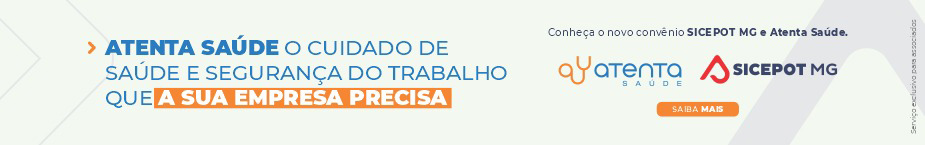 